UCHWAŁA NR XX/134/12RADY MIEJSKIEJ W CZYŻEWIE2 lipca 2012 r.zmieniająca uchwałę w sprawie przystąpienia do sporządzenia zmiany miejscowego planu zagospodarowaniaNa podstawie art.18 ust.2 pkt. 15 ustawy z dnia 8 marca 1990 r. o samorządzie gminnym (Dz.U. z 2001 r. Nr 142, poz.1591) oraz art. 14 ust. 1 i 2 ustawy z dnia 27 marca 2003 r. o planowaniu i zagospodarowaniu przestrzennym (Dz. U. Nr 80 poz. 717) Rada Miejska w Czyżewie uchwala, co następuje:W uchwale Nr XXXIX/210/10 Rady Gminy Czyżew-Osada z dnia 26 sierpnia 2010 roku w sprawie przystąpienia do sporządzenia zmiany miejscowego planu zagospodarowania przestrzennego dla obszaru miejscowości Czyżew – Osada oraz części obszarów przyległych miejscowości: Czyżew – Stacja, Czyżew – Siedliska, Czyżew – Ruś Wieś, Czyżew – Złote Jabłko, Czyżew – Chrapki, Czyżew – Sutki, Ołdaki – Magna Brok  uchwalonego uchwałą Nr VIII/42/07 Rady Gminy Czyżew – Osada z dnia 27 czerwca 2007 r.  zmienia się treść § 2 nadając mu następujące brzmienie:„§ 2. Zakres i cel zmiany planu będzie następujący:wyznaczenie terenu pod budownictwo jednorodzinne na terenie oznaczonym na rysunku planu symbolem D96MW, oraz wyznaczenie terenu drogi dojazdowej z terenu oznaczonego na rysunku planu symbolem D97P w granicach oznaczonych na załączniku Nr 1;zmiana przeznaczenia terenu oznaczonego na rysunku planu symbolem B46Z na teren usług związanych z funcjonowaniem cmentarza w granicach oznaczonych na załączniku Nr 2;wyznaczenie terenu zabudowy mieszkaniowej wielorodzinnej z terenów oznaczonych na rysunku planu symbolami B9MNp i B8Re w granicach oznaczonych na załączniku Nr 3;wyznaczenie terenu zabudowy mieszkaniowej wielorodzinnej z terenów oznaczonych na rysunku planu symbolami D47Z, D52MN, 060KDD, 058KDD oraz części terenów oznaczonych na rysunku planu symbolami D51MNp, D46MN, D45MN, 059KDD w granicach oznaczonych na załączniku Nr 4;wyznaczenie terenu usług nieuciążliwych z dopuszczeniem funkcji mieszkaniowej z terenu oznaczonego na rysunku planu symbolem E38R i fragmentu terenu oznaczonego na rysunku planu symbolem E37MN w granicach oznaczonych na załączniku Nr 5;wyznaczenie terenu obsługi komunikacji drogowej służącego realizacji stacji paliw z terenu oznaczonego na rysunku planu symbolem E31R w granicach oznaczonych na załączniku Nr 6;wyznaczenie drogi dojazdowej łączącej teren drogi oznaczony na rysunku planu symbolem 068KDDp z terenem drogi oznaczonym na rysunku planu symbolem 070KDD w terenach oznaczonych na rysunku planu symbolami 069KDW, D87MNp i D92R w granicach oznaczonych na załączniku Nr 7;zmiana przeznaczenia terenu oznaczonego na rysunku planu symbolem D84ZPp na teren zabudowy mieszkaniowej jednorodzinnej w granicach oznaczonych na załączniku Nr 8;wyznaczenie terenu ciągu pieszego w terenie oznaczonym na rysunku planu symbolem D30MN na działce ewidencyjnej nr 583 wzdłuż granicy z działką nr 584 oraz zmiana przeznaczenia końcowego odcinka terenu ciągu pieszego oznaczonego na rysunku planu symbolem D29KX w obrębie działki ewidencyjnej nr 785 na teren zabudowy mieszkaniowej jednorodzinnej w granicach oznaczonych na załączniku Nr 9;umożliwienie wlotu ulicy Przemysłowej do ulicy Nurskiej i zmniejszenie poszerzenia drogi oznaczonej na rysunku planu symbolem 06KDZ w granicach oznaczonych na załączniku Nr 10;zmiana przebiegu nieprzekraczalnych linii zabudowy na terenach oznaczonych na rysunku planu symbolami A24P, A37U i A38MN w granicach oznaczonych na załączniku Nr 11;dopuszczenie na terenach A2Up i A 3Up wydzielenia nowych działek budowlanych przy zachowaniu minimalnej powierzchni działki  i minimalnej szerokości działki 24 m;dopuszczenie na terenach zainwestowanych budownictwa jednorodzinnego na działkach z istniejącą zabudową wydzielania działek o minimalnej powierzchni ;umożliwienie na terenie B42RU utrzymania minimalnego 60% udziału powierzchni biologicznie czynnej;zmiana stawki procentowej ustalonej w pkt 1,2 i 4 uchwały nr VIII/42/07 Rady Gminy Czyżew-Osada z dnia  27 czerwca 2007 r. na 15%.”Integralną częścią uchwały są załączniki graficzne Nr 1-11 przedstawiające granice obszaru objętego zmianą projektu planu.Wykonanie uchwały powierza się Burmistrzowi Czyżewa.Uchwała wchodzi w życie z dniem podjęcia i podlega publikacji na stronie internetowej Gminy Czyżew.Przewodniczący Rady MiejskiejWitold Sienicki Nr 1 do uchwały Nr XX/134/12 Rady Miejskiej w Czyżewie z dnia 2 lipca 2012 roku 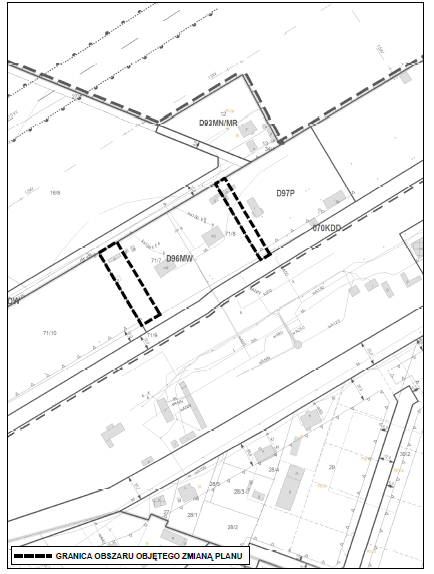 	Przewodniczący Rady MiejskiejWitold Sienicki Nr 2 do uchwały Nr XX/134/12 Rady Miejskiej w Czyżewie z dnia 2 lipca 2012 roku 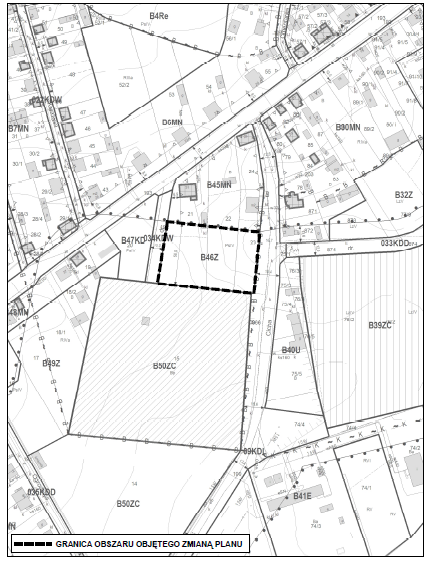 	Przewodniczący Rady Miejskiej          Witold SienickiNr 3 do uchwały Nr XX/134/12 Rady Miejskiej w Czyżewie z dnia 2 lipca 2012 roku 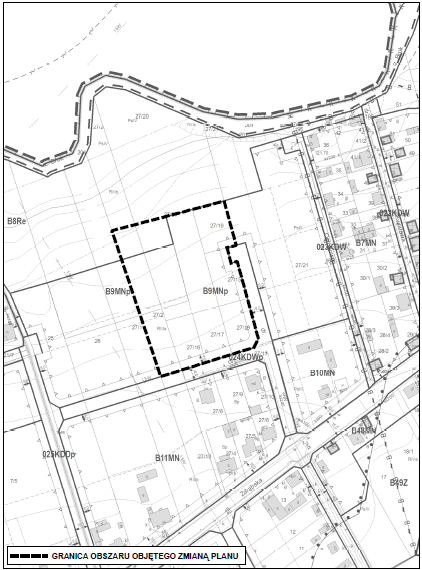 Przewodniczący Rady Miejskiej Witold Sienicki  Nr 4 do uchwały Nr XX/134/12 Rady Miejskiej w Czyżewie z dnia 2 lipca 2012 roku 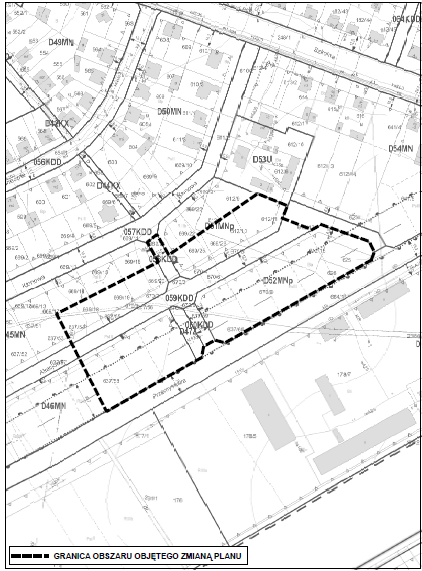 	Przewodniczący Rady Miejskiej      Witold Sienicki Nr 5 do uchwały Nr XX/134/12 Rady Miejskiej w Czyżewie z dnia 2 lipca 2012 roku 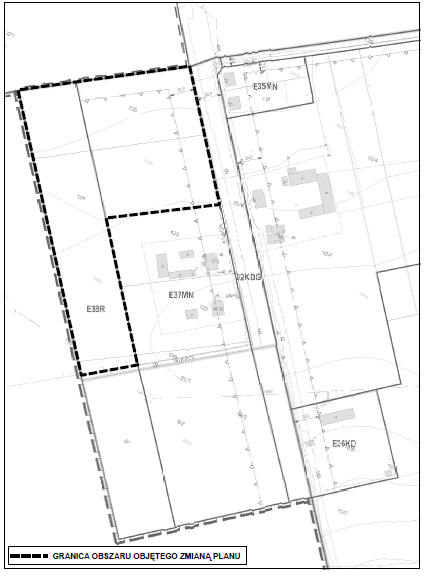 	Przewodniczący Rady MiejskiejWitold Sienicki Nr 6 do uchwały Nr XX/134/12 Rady Miejskiej w Czyżewie z dnia 2 lipca 2012 roku 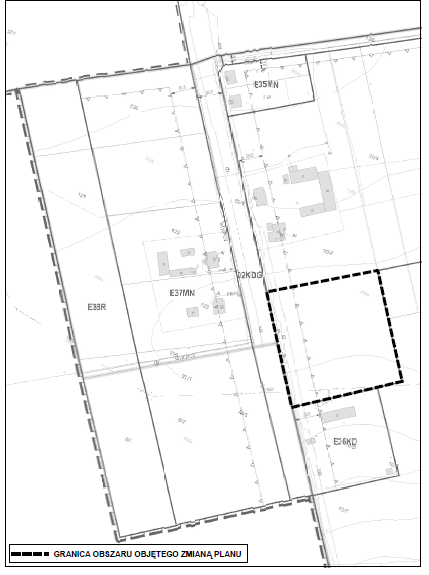 Przewodniczący Rady MiejskiejWitold Sienicki Nr 7 do uchwały Nr XX/134/12 Rady Miejskiej w Czyżewie z dnia 2 lipca 2012 roku 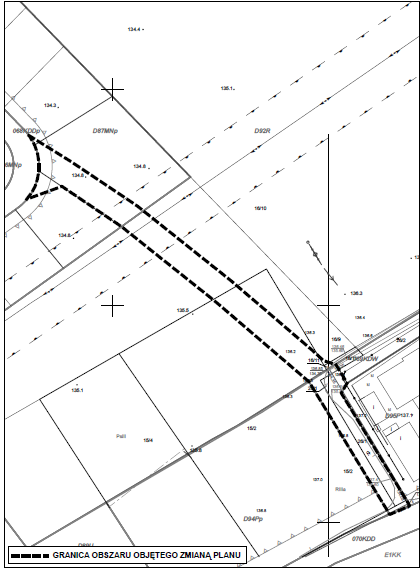 Przewodniczący Rady MiejskiejWitold SienickiNr 8 do uchwały Nr XX/134/12 Rady Miejskiej w Czyżewie z dnia 2 lipca 2012 roku 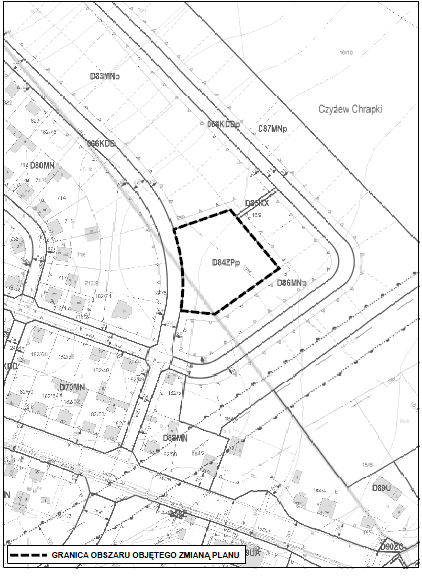 Przewodniczący Rady MiejskiejWitold Sienicki Nr 9 do uchwały Nr XX/134/12 Rady Miejskiej w Czyżewie z dnia 2 lipca 2012 roku 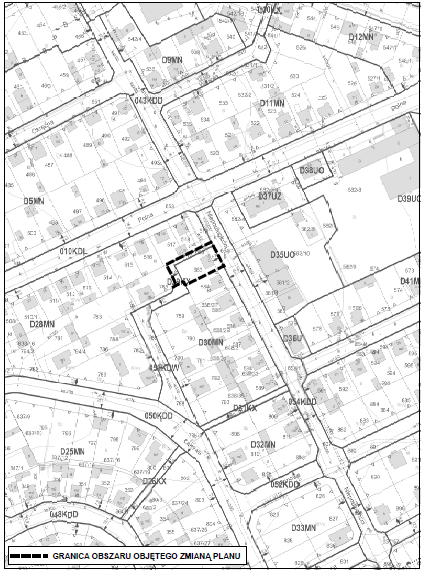 	Przewodniczący Rady Miejskiej Witold Sienicki Nr 10 do uchwały Nr XX/134/12 Rady Miejskiej w Czyżewie z dnia 2 lipca 2012 roku 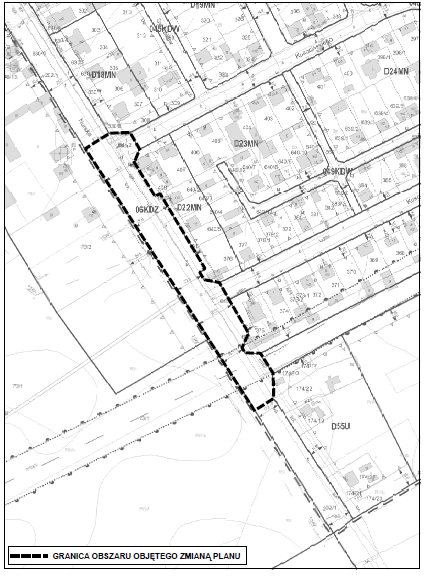 	Przewodniczący Rady Miejskiej Witold Sienicki Nr 11 do uchwały Nr XX/134/12 Rady Miejskiej w Czyżewie z dnia 2 lipca 2012 roku 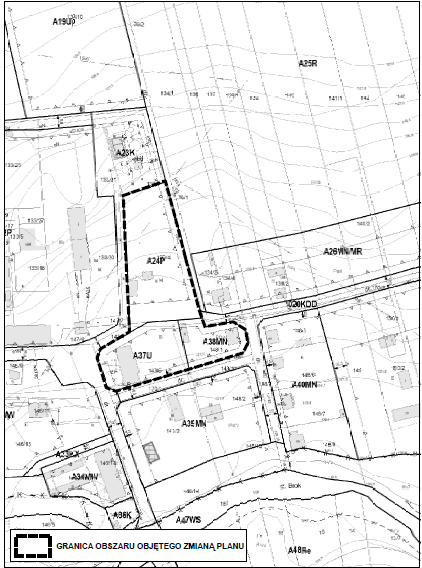 Przewodniczący Rady MiejskiejWitold Sienicki